Об исполнении бюджета сельского поселения Лесной сельсовет муниципального района Чишминский район за 2021 годСогласно статьям 264.1 - 264.6 Бюджетного Кодекса Российской    ФедерацииСовет сельского поселения Лесной сельсовет муниципального района Чишминский район Республики Башкортостан решил:     Утвердить отчет об исполнении бюджета сельского поселения Лесной сельсовет муниципального района Чишминский район  за  2021 год по доходам в сумме 13 346,8 тыс. руб. и по расходам в сумме                        13 754,1 тыс. руб.  с  превышением  расходов   над  доходами (дефицит) в сумме  407,3 тыс. руб. со следующими показателями:- по доходам бюджета  сельского поселения Лесной сельсовет по кодам классификации доходов бюджета  за 2021 год согласно приложению № 1           к настоящему решению;- по доходам бюджета сельского поселения Лесной сельсовет  по кодам видов доходов, подвидов доходов, классификации операций сектора государственного управления, относящихся к доходам бюджета за 2021 год согласно приложению № 2 к настоящему решению;- по фактически произведенным расходам  бюджета сельского поселения Лесной сельсовет за 2021 год по разделам, подразделам, целевым статьям, видам расходов  функциональной классификации расходов бюджетов  Российской Федерации  в сравнении                               с первоначально утвержденным планом согласно приложению  № 3                   к настоящему решению;- по ведомственной структуре расходов бюджета сельского поселения Лесной сельсовет за 2021 год  в сравнении с первоначально утвержденным планом согласно приложению № 4 к настоящему решению;- по фактически произведенным расходам  по муниципальным программам и непрограммным направлениям деятельности в сравнении с первоначально утвержденным планом за 2021 год согласно приложению №5 к настоящему решению; - источники финансирования дефицита бюджета сельского поселения Лесной сельсовет муниципального района Чишминский район Республики Башкортостан на 2021 год согласно приложению №6  к настоящему решению. Глава сельского поселения Лесной сельсовет                                                       Р.С. Кульбаевбаш[ортостан Республика]ымуниципаль районыШишм^ районылесной  ауыл СОВЕТЫ ауыл бил^м^]е  советы452155, 2-се Алкино ауылы, У<&к  урам, 1/1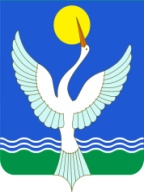 РеспубликА Башкортостанмуниципальный райончИШМИНСКИЙ РАЙОНсовет сельского поселения лесной сельсовет452155, с.Алкино-2,ул.Центральная  1/1[арар18 май 2022 й.№ 08 решение18 мая 2022 г.